ŠKOLNÍ JÍDELNA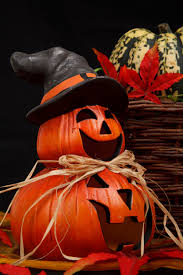 VYHLAŠUJE SOUTĚŽO NEJKRÁSNĚJŠÍ HALLOWEENSKOU DÝNI.POJĎME SPOLEČNĚ OZDOBIT NAŠI JÍDELNU !                  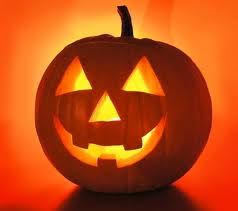 Dýně vydlabané, kreslené, papírové…. noste do 31. 10. 2019 se jménem.OCENÍME KAŽDOU SNAHU